Human Resources Committee Minutes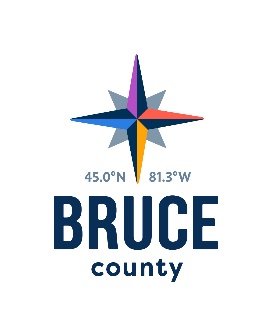 November 15, 20181:00 p.m.Council Chambers, Bruce County Administration CentreWalkerton, OntarioPresent: 	Councillors David Inglis (Acting Chair), Robert Buckle, Anne Eadie, Janice Jackson, Milt McIver and Mike SmithAlternate Councillor Wilf GambleStaff:	Marianne Nero, Acting Chief Administrative OfficerDarlene Batte, Deputy Clerk		Donna Van Wyck, ClerkRegrets:	Warden Paul Eagleson, Councillor Mitch Twolan, Kelley Coulter Chief Administrative OfficerPecuniary InterestThere were no declarations of pecuniary interest.Closed MeetingMoved by Councillor Robert BuckleSeconded by Councillor Milt McIverThat the Committee move into a closed meeting pursuant to:Section 239 (2) (b) of the Municipal Act, 2001, to discuss personal matters about an identifiable individual, including municipal or local board employees; and,Section 239 (3.1) of the Municipal Act 2001, for the purpose of educating or training members.CarriedRise and Report Moved by Councillor Milt McIverSeconded by Alternate Councillor Wilf GambleThat the Committee rise and report from the closed meeting.CarriedInterim CAO AppointmentMoved by Councillor Mike SmithSeconded by Councillor Milt McIverThat Mr. Murray Clarke be appointed as Interim Chief Administrative Officer for the County of Bruce effective December 10, 2018.CarriedAct on RecommendationsMoved by Councillor Milt McIverSeconded by Councillor Robert BuckleThat in accordance with the Procedure By-law, staff be authorized and directed to give effect to the actions of the Human Resources Committee in respect of all resolutions passed during the November 15, 2018 meeting.CarriedNext MeetingThe next meeting of the Human Resources Committee will take place on December 6, 2018 in the Council Chambers, County Administration Centre, Walkerton, Ontario.AdjournmentMoved by Councillor Milt McIverSeconded by Alternate Councillor Wilf GambleThat the meeting of the Human Resources Committee adjourn at 1:07 p.m.CarriedCouncillor David Inglis, Acting ChairHuman Resources Committee 